Chewelah Arts Guild Minutes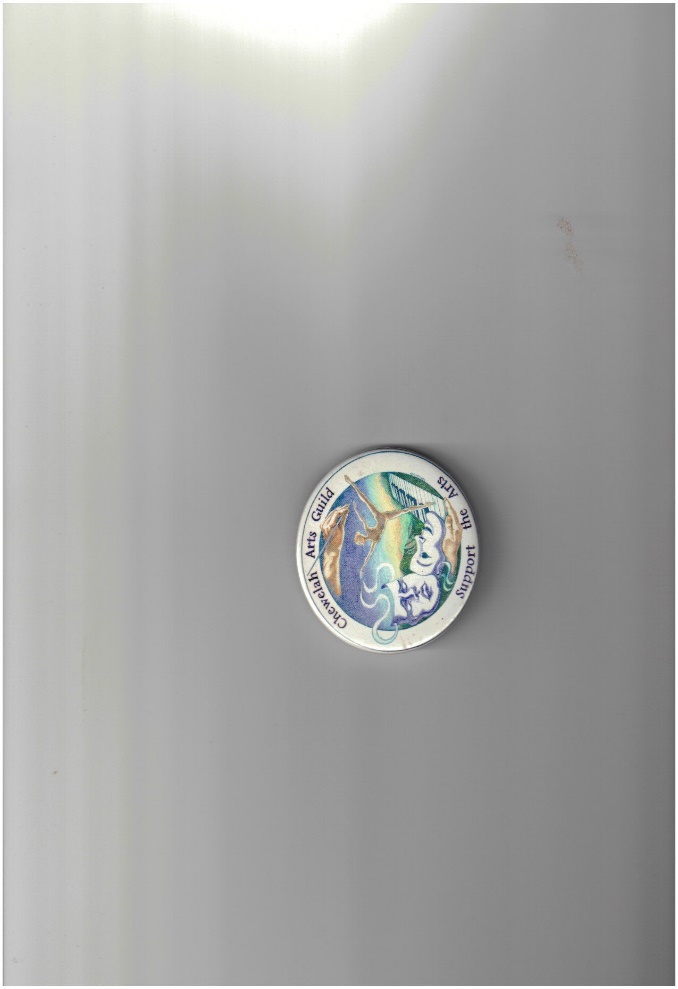 Meeting COVID-19 Virtual MeetingOctober 20, 20205:30 p.m.Meeting called to order by President Indigo Kennedy
MINUTES: The CAG September 15, 2020 Meeting Minutes: Leslie K. moved to accept the September minutes as presented. Betty seconded, Motion carried.CORRESPONDANCE : We received 3 colored pumpkins pictures for the Light Up the Park coloring contest.TREASURERS REPORT: Diane Kinzler presented the treasurer report for this meeting. Diane reported bank balances; Checking $36,619.36 Savings $1,748.10, CD $5,723.05 and PayPal $420.49 for a total of $44,511.00. Diane E moved to accept the Treasurer’s report as written, Leslie seconded, Motion carried.UPCOMING/RECENT EVENTS, ACTIVITIES and REPORTSLight Up the Park: Tabitha reported that they had a great day passing out 200 pumpkins on Saturday, October 17th and that they had plenty of volunteers. She also stated that they had received $219 in donations for the “Adopt a Scarecrow” fundraiser and that someone donated $25 for chamber bucks for prizes. Diane Evans commented that she’s heard lots of people say they are grateful that LUtP is happening and Leslie said that people were very excited as they picked up their pumpkins on Saturday.We talked about lining up the pumpkins and Tom suggested that maybe 10 pumpkins… space… 10 pumpkins… space… would work and help spread them out for viewing. Tabitha will meet up with Tom to load up supplies Friday at 9:30. Betty said that we need to take the votives out of the pumpkins before we leave the event on the 24th. Indigo is decorating a CAG scarecrow.Roadside cleanup: Due to weather and COVID 19 this is delayed until next year.Storage Unit: The quilt racks were moved into the storage unit and everything that is over there is organized. Tom and Diane K mentioned that we might be able to get some wall shelves to store light things up high in the units from shelving that was donated to PACA by Mary Ann Ross. Tom mentioned that it would be nice to clean up the paperwork in the office.Chataqua Shut Down/ Children’s Pavilion: The Community Celebrations volunteers decided to dissolve their non-profit organization due to lack of new volunteer support. Because they were a non-profit organization they had to disperse the money in their bank accounts to other non-profit organizations. We received $2000 from them to help finance future summer arts events using the children’s pavilion. Tom suggested that we create a Children’s Art Festival possibly the weekend after the 4th of July and hire local artists to help facilitate the event. Artist Sunday: Artist Sunday begins the weekend after Thanksgiving, November 29th. Indigo signed us up to participate but is waiting for the tool kit. She stated that it is time to communicate with our artists and suggested that maybe an email newsletter to guild members would stimulate interest. She is going to write an article for The Independent.Diane Evans said that she is in charge of advertising for the 12 days of City Sidewalks, 11/27- 12/8. She went on to say that she has 4 radio spots scheduled and would plug Artist Sunday if someone would write up a narrative for it or someone else can talk about Artist Sunday if they want. Membership: Diane E. talked about the monthly donation that David Johnstone makes and how much she appreciates that. She also reported that we got a new member, Gathering Farms, due to Anita telling them about CAG.PACA: Tom reported that volunteers just put paper on the roof for the north addition.  Creative District: Indigo reported that the grant for the murals, signage and kiosk came through. Rainbow Grant: The  deadline was extended to November 7th due to COVID 19. Website/Facebook/Publicity/social media- Diane K/Indigo: Indigo mentioned that Instagram might be a great way to reach out to people interested in the arts. Both she and Tabitha love it and Tabitha said she will launch CAG Instagram during Light Up the Park.UPCOMING EVENTS:Chewelah Arts Guild Meeting: Virtual meeting – November 17, 2020 at 5:30 p.m. Meeting Adjourned at 6:45Respectfully, Diane Kinzler and Indigo Kennedy, not the Secretary!Members present, Tom Bristol, Indigo Kennedy, Leslie Kristiansen, Diane Evans, Diane Kinzler, Betty Myers and Tabitha Baugh.